Број: 144-18-О/3-2Дана: 25.06.2018.ПРЕДМЕТ: ДОДАТНО ПОЈАШЊЕЊЕ КОНКУРСНЕ ДОКУМЕНТАЦИЈЕ БРОЈ 144-18-О - Набавка потрошног материјала за потребе токсиколошке лабораторије Центра за судску медицину, токсикологију и молекуларну генетику КЦВПИТАЊA ПОТЕНЦИЈАЛНИХ ПОНУЂАЧА:„U cilju pripreme što adekvatnije ponude, molim Vas da sa krajnjim korisnikom proverite i potvrdite nam količinu određenih artikala.Naime, javnom nabavkom JN 144-18-O, za partiju 10 (potrošni materijal za analizu bioloških uzoraka) tražena je količina za stavke 11, 12, 13 i 14 – od 1000 komada. Da li je navedena količina korektna ili se misli na 100 komada (10 pakovanja po 10 komada)? ”ОДГОВОРИ НАРУЧИОЦА:Да, учињена је проста штампарска грешка,  за ставке 11,12,13 и 14 је потребно 100 комада (10 паковања по 10 комада).Наручилац ће извршити потребне измене конкурсне документације и моли потенцијалне понуђаче да за предметну партију бр. 10. – 'Potrošni materijal za analizu bioloških uzoraka' користе измењени Образац понуде.      С поштовањем, Комисија за јавну набавку 144-18-ОКЛИНИЧКИ ЦЕНТАР ВОЈВОДИНЕKLINIČKI CENTAR VOJVODINE21000 Нови Сад, Хајдук Вељкова 1, Војводина, Србија21000 Novi Sad, Hajduk Veljkova 1, Vojvodina, Srbijaтеl: +381 21/484 3 484www.kcv.rs, e-mail: tender@kcv.rs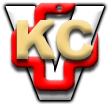 